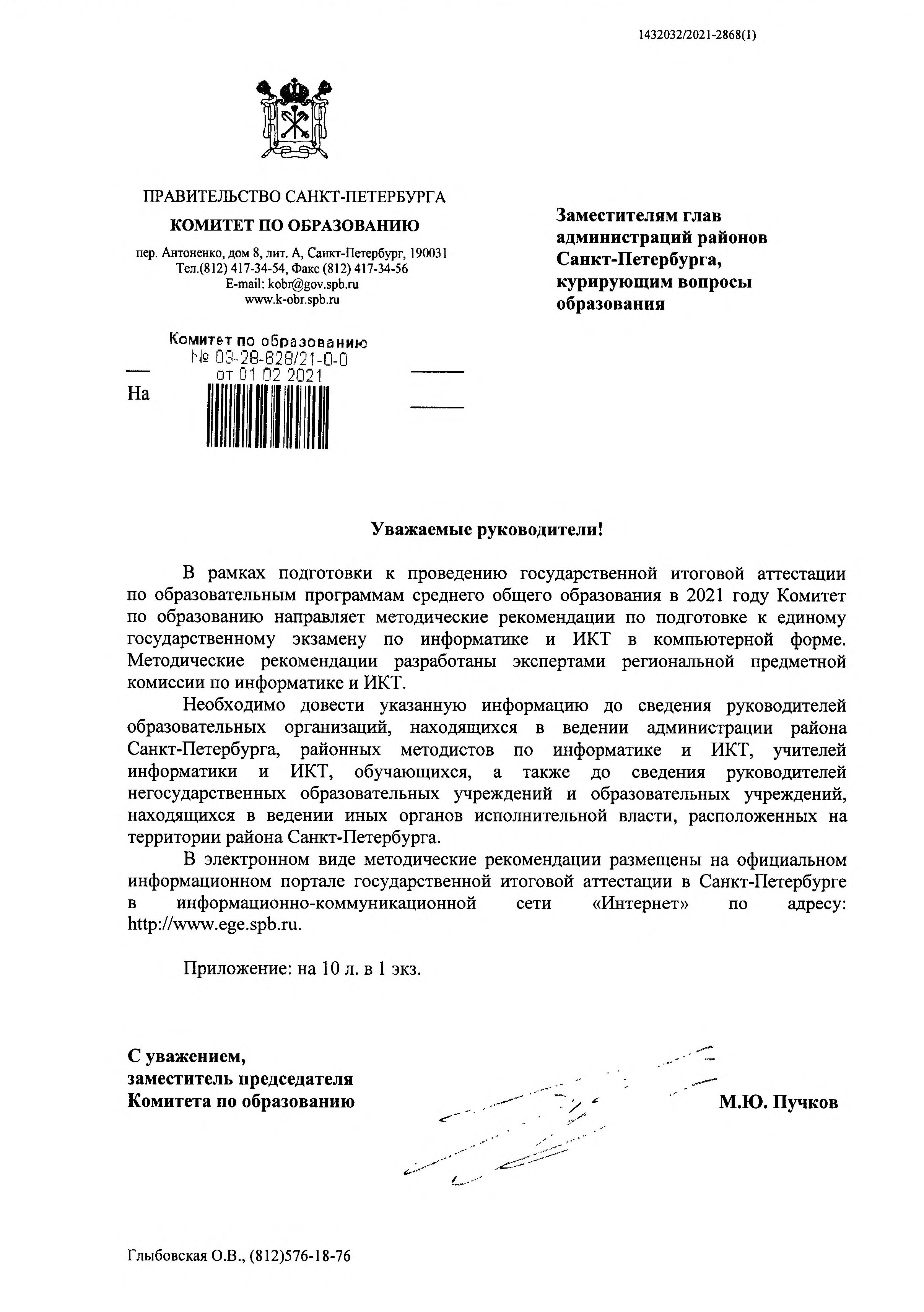 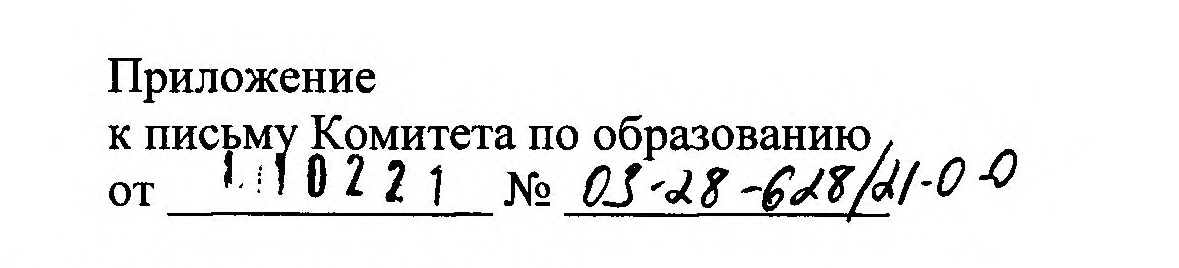 Методические рекомендации по подготовке к ЕГЭ по информатике и ИКТ в компьютерной форме в 2021 годуВ 2021 году ЕГЭ по информатике и ИКТ пройдет в компьютерной форме. Участник экзамена будет выполнять все задания за компьютером и сможет самостоятельно выбирать программные средства для решения задач. Задания можно выполнять аналитически, решать на бумажном черновике, в электронных таблицах или написать программный код. Участнику экзамена необходимо предоставить только итоговый ответ, как это требовалось ранее при выполнении заданий первой части. Вводить программный код или загружать файл для последующей оценки экспертами 
не потребуется. Апробация проведения ЕГЭ в компьютерной форме, прошедшая в 2020 году, показала, что участники экзамена не испытывают трудностей при выполнении работы. Не претерпели серьезных изменений и сами задания. Спецификация, кодификатор и демоверсия контрольных измерительных материалов ЕГЭ по информатике и ИКТ 2021 года в целом соответствуют демоверсиям прошлых лет.Что нужно знать для успешной сдачи ЕГЭ по информатике и ИКТ в 2021 году?Курс информатики в образовательных учреждениях изучается как на базовом, 
так и на профильном уровне, на экзамене проверяются знания, умения и навыки 
по следующим содержательным разделам курсам, представленным в спецификации 
ЕГЭ - 2021.Таблица 1. Содержательные разделы спецификации ЕГЭ - 2021 По сравнению с 2020 годом произошли изменения в оценивании заданий 
и распределении баллов по заданиям, а также общем количестве баллов. Для сравнения приведены данные за 2020 год, они указаны в скобках в таблице 2.Таблица 2. Распределение заданий по уровню сложностиОбратите внимание на изменения, произошедшие в оценивании заданий высокого уровня сложностизадание 25 - 2 балла; за ошибочные значения только в одной строке ответа ИЛИ 
за отсутствие не более одной строки ответа ИЛИ присутствие не более одной лишней строки ответа – ставится 1 балл. В остальных случаях – 0 баллов. задание 26 - 2 балла; если значения в ответе перепутаны местами ИЛИ в ответе присутствует только одно верное значение (второе неверно или отсутствует) – ставится 1 балл. В остальных случаях – 0 баллов. задание 27 - 2 балла; если значения в ответе перепутаны местами ИЛИ в ответе присутствует только одно верное значение (второе неверно или отсутствует) – ставится 1 балл. В остальных случаях – 0 баллов.Изменения в содержании контрольных измерительных материалов (КИМ) ЕГЭ в 2021 году по сравнению с 2020 годомПроведение в 2021 году ЕГЭ по информатике и ИКТ в компьютерной форме позволило включить в КИМ задания на практическое программирование (составление 
и отладка программы в выбранной участником среде программирования), работу 
с электронными таблицами и информационный поиск. Таких заданий в работе 9, т.е. треть от общего количества заданий. Остальные 18 заданий сохраняют глубокую преемственность с КИМ ЕГЭ прошлых лет (экзамена в бланковой форме). При этом они адаптированы к новым условиям сдачи экзамена, в тех случаях, когда это необходимо. Так, например, задание 6 КИМ 2021 года является преемником задания 8 модели КИМ предыдущих лет. В заданиях этой линии нужно было выполнить фрагмент программы вручную, что в условиях доступности компьютера со средами программирования делает задание тривиальным. Поэтому при сохранении тематики задания была скорректирована постановка вопроса в сторону анализа соответствия исходных данных программы заданному результату её работы. В отличие от бланковой модели экзамена, в 2021 года выполнение заданий по программированию допускается на языках программирования (семействах языков) С++, Java, C#, Pascal, Python, Школьный алгоритмический язык. 
Из примеров фрагментов кода в заданиях в связи с невостребованностью исключены примеры на Бейсике. Рекомендуемый перечень бесплатных и свободно распространяемых сред программирования в виду существующего порядка проведения ЕГЭ приведен 
в Приложении 1. Демонстрационная версия КЕГЭ-2021 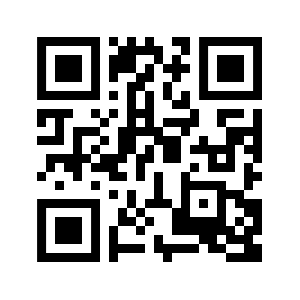 http://kege.rustest.ru/Организационные вопросы подготовки и информирования выпускников Педагогическим коллективам образовательных организаций рекомендуется 
на официальных сайтах образовательных организаций в разделе, посвященном подготовке к ГИА, создать предметные страницы. Например, для подготовки к ЕГЭ по информатике 
и ИКТ создать страницу “Навигатор подготовки к КЕГЭ “Информатика” для информирования родителей и участников ГИА и разместить на ней следующие материалы:Видеоконсультация по подготовке к ЕГЭ по информатике и ИКТ-2021https://youtu.be/9qXxaNSf3Og Документы, определяющие структуру и содержание контрольных измерительных материалов единого государственного экзамена 2021 годаДемонстрационный вариантКодификаторСпецификацияhttps://fipi.ru/ege/demoversii-specifikacii-kodifikatory#!/tab/151883967-5 Открытый банк тестовых заданий ФИПИ по Информатике и ИКТhttp://os.fipi.ru/tasks/5/a Методические рекомендации для учителей, подготовленные на основе анализа типичных ошибок участников ЕГЭ 2020 года по ИНФОРМАТИКЕ и ИКТ ФИПИhttp://doc.fipi.ru/ege/analiticheskie-i-metodicheskie-materialy/2020/Informatika_mr_2020.pdfМетодические рекомендации обучающимся по организации индивидуальной подготовки к ЕГЭ 2020 годаhttp://doc.fipi.ru/o-nas/novosti/metod-rekomendatsii-dlya-vypusknikov-po-sam-podgotovke-k-ekzamenam-2020/informatika-ege.pdfНавигатор самостоятельной подготовки к ЕГЭ ФИПИhttps://fipi.ru/navigator-podgotovki/navigator-ege#infДорожная карта по подготовке к ЕГЭ-2021 ГБУ ДПО «СПбЦОКОиИТ»Подготовка к ЕГЭ 2020 видео-лекции канал СПб ЦОКОиИТhttps://www.youtube.com/playlist?list=PL8348540LFZ5qcXG38Y4PocjlvymWGMSF Подготовка к ЕГЭ 2021 видео-лекции канал СПб ЦОКОиИТСайт К. Полякова раздел «ЕГЭ по информатике 2021»https://www.kpolyakov.spb.ru/school/ege.htm Тренажер для подготовки к компьютерному ЕГЭhttps://www.kpolyakov.spb.ru/school/ege/kege/start.htm Рекомендации обучающимся по организации индивидуальной подготовки к ЕГЭ по информатике и ИКТ в компьютерной формеДля успешной подготовки к экзамену учащимся рекомендуется составить индивидуальный план подготовки, учитывающий текущий уровень освоения учебного материала. С этой целью ученику предлагается выполнить следующие действия:Решить демонстрационный вариант КИМ этого года для того, чтобы выявить собственные пробелы в знаниях, темы, вызвавшие затруднения, зафиксировать исходный уровень подготовки. Заполнить индивидуальный план подготовки к экзамену (Таблица 3) и следовать ему.Для заданий, вызвавших затруднения, ошибки, используя МЕТОДИЧЕСКИЕ РЕКОМЕНДАЦИИ обучающимся по организации индивидуальной подготовки 
к ЕГЭ 2020 года, определить, что проверяется в этом тематическом блоке. Обратить внимание на типичные ошибки и рекомендации по их предотвращению.В графе “Необходимо изучить/повторить/прорешать” записать темы для повторения (номера параграфов по учебнику и/или другие планируемые источники, номера заданий, которые надо решить). Рекомендуется использовать материалы данного документа.При повторении каждой темы сначала выполнять задания по линиям, не менее чем по три-четыре задания каждого типа, встречающегося в линии, затем выполнять задания группами, относящимися к данной теме. Для этого можно использовать задания открытого банка ФИПИ, задания с сайта К. Полякова, сборники для подготовки к ЕГЭ. После того как ошибки в выполнении заданий по данной теме сведены к минимуму, можно переходить к проработке следующей темы. Для удобства в подготовке предлагается Матрица тематических заданий (Таблица 4) составленная на основе заданий открытого банка ФИПИ и демоверсии ЕГЭ 2021.После завершения повторения всех тем следует прорешать ещё как минимум один вариант КИМ и сравнить результаты с п. 1. Также, снова следует выявить темы 
и линии заданий, вызвавшие затруднения, и дополнительно их проработать.Таблица 3. Индивидуальный план подготовки к экзамену по информатике и ИКТТаблица 4. Матрица тематических заданий (Номера заданий открытого банка ФИПИ структурированы по темам курса информатики и ИКТ)Для обучающихся и учителей общеобразовательных учреждений подготовлены методические рекомендации «Дорожная карта по подготовке к ЕГЭ-2021 по информатике» и цикл видео лекций с целью информирования об изменениях формы проведения ЕГЭ по информатике и раскрытия особенностей подготовки по наиболее сложным темам, традиционно вызывающим затруднения учащихся при выполнении заданий контрольных измерительных материалов ЕГЭ. Цикл видео лекций представлен на официальном ЮТУБ-канале СПбЦОКО и ИТ.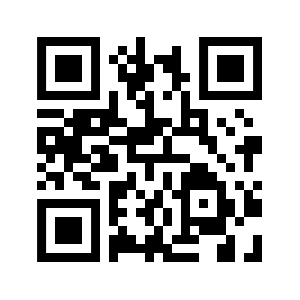 Приложение 1Перечень рекомендуемых языков и сред программирования№Содержательные разделыКоличество заданийМаксимальный первичный баллПроцент максимального первичного балла за выполнение заданий по данному разделу1Информация и её кодирование2Моделирование и компьютерный эксперимент2273Системы счисления1134Логика и алгоритмы89305Элементы теории алгоритмов67236Программирование23107Архитектура компьютеров и компьютерных сетей1138Обработка числовой информации 2279Технологии поиска и хранения информации227Итого 2730100Уровень сложности заданийКоличество заданий в 2021 г.(2020г.)Максимальный первичный баллМаксимальный первичный балл 
(в %)Базовый11(12)11(12)37Повышенный11(11)11(13)37Высокий5(4)8 (10)26Итого27(27)30 (35)100Номера заданийНазвание тематического блокаЭлементы содержания, проверяемые заданиями экзаменационной работыНеобходимо изучить/повторить/прорешатьПериод времени4, 7, 8, 11Информация и кодирование4: кодирование и декодирование данных4, 7, 8, 11Информация и кодирование7: кодирование графической и звуковой информации; скорость передачи информации4, 7, 8, 11Информация и кодирование8: комбинаторика4, 7, 8, 11Информация и кодирование11: вычисление количества информации1, 3, 9, 10, 13Пользователь-ский курс1: анализ информационных моделей1, 3, 9, 10, 13Пользователь-ский курс3: поиск и сортировка в базах данных1, 3, 9, 10, 13Пользователь-ский курс9: встроенные функции в электронных таблицах1, 3, 9, 10, 13Пользователь-ский курс10: поиск слов в текстовом документе1, 3, 9, 10, 13Пользователь-ский курс13: поиск путей в графе14Системы счисления14: позиционные системы счисления2,15Основы логики2: составление таблицы истинности логической функции2,15Основы логики15: анализ истинности логического выражения5, 6, 12, 16, 17, 18, 22, 23Алгоритмиза-ция и основы программиро-вания5: выполнение и анализ простых алгоритмов5, 6, 12, 16, 17, 18, 22, 23Алгоритмиза-ция и основы программиро-вания6: анализ программ с циклами5, 6, 12, 16, 17, 18, 22, 23Алгоритмиза-ция и основы программиро-вания12: выполнение алгоритмов для исполнителя5, 6, 12, 16, 17, 18, 22, 23Алгоритмиза-ция и основы программиро-вания16: рекурсивные алгоритмы5, 6, 12, 16, 17, 18, 22, 23Алгоритмиза-ция и основы программиро-вания17: проверка делимости чисел5, 6, 12, 16, 17, 18, 22, 23Алгоритмиза-ция и основы программиро-вания18: динамическое программирование5, 6, 12, 16, 17, 18, 22, 23Алгоритмиза-ция и основы программиро-вания22: анализ программ с циклами и условными операторами5, 6, 12, 16, 17, 18, 22, 23Алгоритмиза-ция и основы программиро-вания23: перебор вариантов, динамическое программирование19, 20, 21Теория игртеория игр24, 25, 26, 27Программиро-вание (высокий уровень)24: работа с текстовыми файлами24, 25, 26, 27Программиро-вание (высокий уровень)25: обработка целых чисел, делители числа24, 25, 26, 27Программиро-вание (высокий уровень)26: обработка массива целых чисел из файла24, 25, 26, 27Программиро-вание (высокий уровень)27: обработка последовательностейНомер задания КИМЧто проверяетсяКоды заданий из открытого банка заданий ФИПИ1Умение представлять и считывать данные в разных типах информационных моделей (схемы, карты, таблицы, графики и формулы)8841; 8814; 8787; 8760; 8733; 8706; 8679; 8652; 8625; 8598; 8571; 8544; 8517; 8490; 8463; 8436; 8409; 8382; 8355; 8247; 82202Умение строить таблицы истинности и логические схемы8840; 8813; 8786; 8759; 8732; 8705; 8678; 8651; 8597; 8570; 8543; 8516; 8489; 8462; 8435; 8381; 8354; 8300; 8246; 8219 3Знание о технологии хранения, поиска и сортировки информации в реляционных базах данных8788; 8761; 8733; 8707; 8680; 8653; 8626; 8599; 8572; 8545; 8518; 8491; 83564Умение кодировать и декодировать информацию8843; 8816; 8789; 8762; 8735; 8708; 8681; 8654; 8627; 8600; 8573; 8546; 8519; 8492; 8411; 8384; 8330; 8303; 8249; 7649 5Формальное исполнение алгоритма, записанного на естественном языке, или умение создавать линейный алгоритм для формального исполнителя с ограниченным набором команд8844; 8817; 8790; 8763; 8736; 8709; 8682; 8655; 8628; 8601; 8574; 8547; 8520; 8493; 8357; 8304; 8287; 8196; 8169; 80617Умение определять объём памяти, необходимый для хранения графической и звуковой информации.8847; 8820; 8793; 8766; 8739; 8712; 8658; 8631; 8442; 8253; 8226; 8172; 8118; 8091; 8064; 7999; 7967; 7631; 74248Знание о методах измерения количества информации 8848; 8821; 8794; 8767; 8443; 8416; 8389; 8362; 8335; 8308; 8281; 8254; 8200; 8173; 8146; 806511Умение подсчитывать информационный объём сообщения8851; 8824; 8797; 8770; 8743; 8716; 8689; 8662; 8608; 8419; 8392; 8365; 8338; 8284; 8257; 823012Умение анализировать результат исполнения алгоритма8852; 8825; 8798; 8771; 8744; 8717; 8690; 8663; 8420; 8393; 8366; 8339; 8285; 820413Умение представлять и считывать данные в разных типах информационных моделей (схемы, карты, таблицы, графики и формулы)8853; 8826; 8799; 8772; 8747; 8718; 8691; 8637; 861014Знание позиционных систем счисления8854; 8827; 8800; 8773; 8740; 8746; 8713; 8719; 8692; 8686; 8665; 8659; 8632; 8638; 8611; 8605; 8584; 8578; 8551; 8524; 8497; 8449; 8233; 8125; 8092; 769215Знание основных понятий и законов математической логики8856; 8829; 8802; 8775; 8748; 8721; 8694; 8667; 8640; 8613; 8586; 8559; 8532; 8505; 8478; 8424; 8397; 8370; 8343; 8316; 8289; 8262; 8235; 8208; 8181; 8154; 8127; 8100; 8073; 742423Умение анализировать результат исполнения алгоритма8833; 8806; 8779; 8752; 8725; 8698; 8671; 8644; 8617; 8590; 8563ЯзыкIDEСсылкаJavaIDE EclipseEclipse Downloads | The Eclipse Foundationwww.eclipse.orgJavaIntelliJ IDEAhttps://www.jetbrains.com/idea/JavaMS Visual Studio Code (+ Java Extension Pack)https://code.visualstudio.com/Python3IDLEPython.orgPython3PyCharmСайт: jetbrains.com/pycharmДистрибутив для Windows: http://download.jetbrains.com/python/pycharm-community-3.4.1.exePython3MS Visual Studio Code (+ Python)https://code.visualstudio.com/PascalPascalABC.NETPascalABC.NETPascalLazarus (Версия: 1.2.4 + компилятор Free Pascal 2.6.4)Дистрибутив для Win32: http://sourceforge.net/projects/lazarus/files/Lazarus%20Windows%2032%20bits/Lazarus%201.2.4/lazarus-1.2.4-fpc-2.6.4-win32.exe/downloadДистрибутив для Win64: http://sourceforge.net/projects/lazarus/files/Lazarus%20Windows%2064%20bits/Lazarus%201.2.4/lazarus-1.2.4-fpc-2.6.4-win64.exe/downloadPascalFree PascalДистрибутив для Win32: http://sourceforge.net/projects/freepascal/files/Win32/2.6.4/fpc-2.6.4.i386-win32.exe/downloadДистрибутив для Win64: http://sourceforge.net/projects/freepascal/files/Win32/2.6.4/fpc-2.6.4.x86_64-win64.exe/downloadC++DevC++Dev-C++ 4.9.9.2 (9 108 Кб)С++CodeBlocksДистрибутив для Win32: http://sourceforge.net/projects/codeblocks/files/Binaries/13.12/Windows/codeblocks-13.12mingw-setup.exe/downloadС++MS Visual Studio Code (+ C/C++)https://code.visualstudio.com/C#MS Visual Studio Community 2019https://visualstudio.microsoft.com/ru/C#MS Visual Studio Code (+ C#)https://code.visualstudio.com/Школьный алгоритми-ческий языкКумир версия 2.1.0 (rc11)Для Windows (Для Windows XP)Школьный алгоритми-ческий языкКумир версия 2.1.0 (rc11)Для MacOSШкольный алгоритми-ческий языкКумир версия 2.1.0 (rc11)Для Linux